Evalueringen har fått inn 31 svar.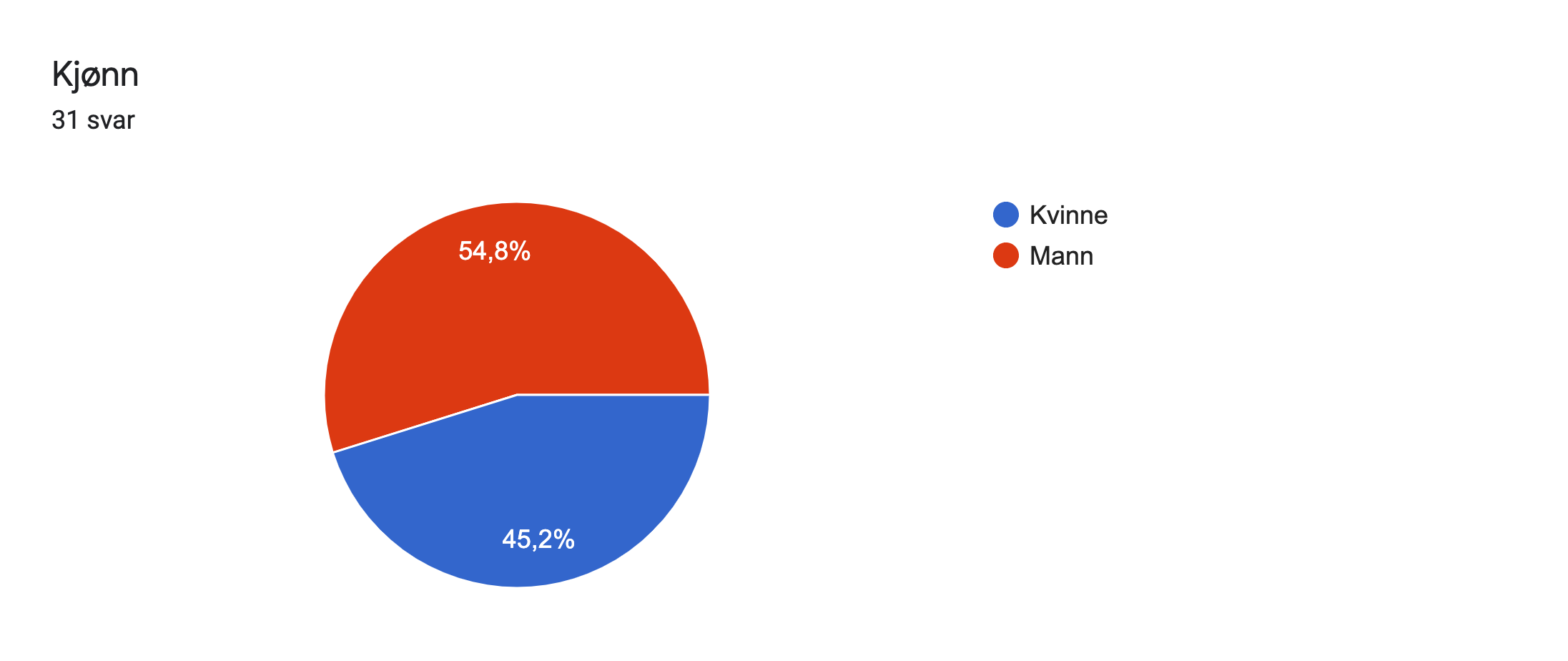 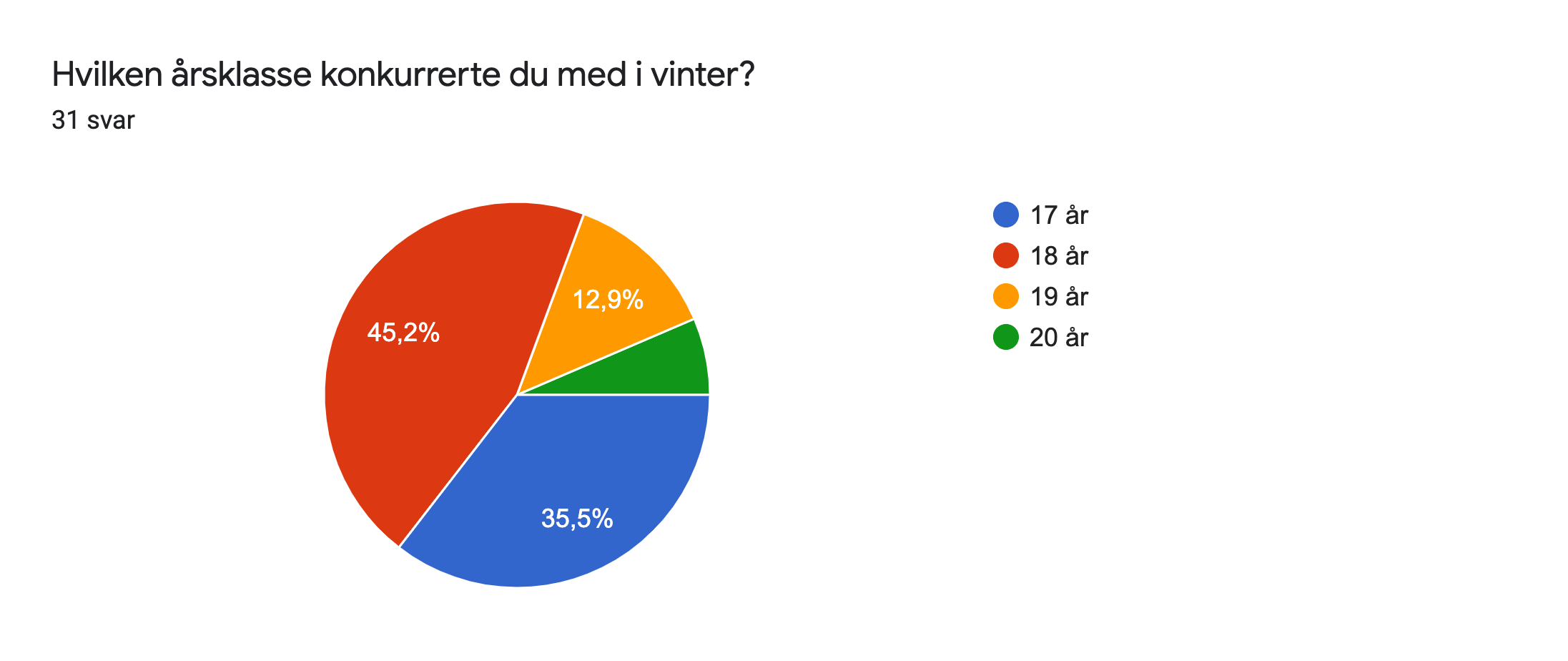 Skoletilhørighet:27 stk fra Heimdal vgs1 stk fra Surnadal vgs1 stk fra Orkdal vgs2 stk fra Meråker vgs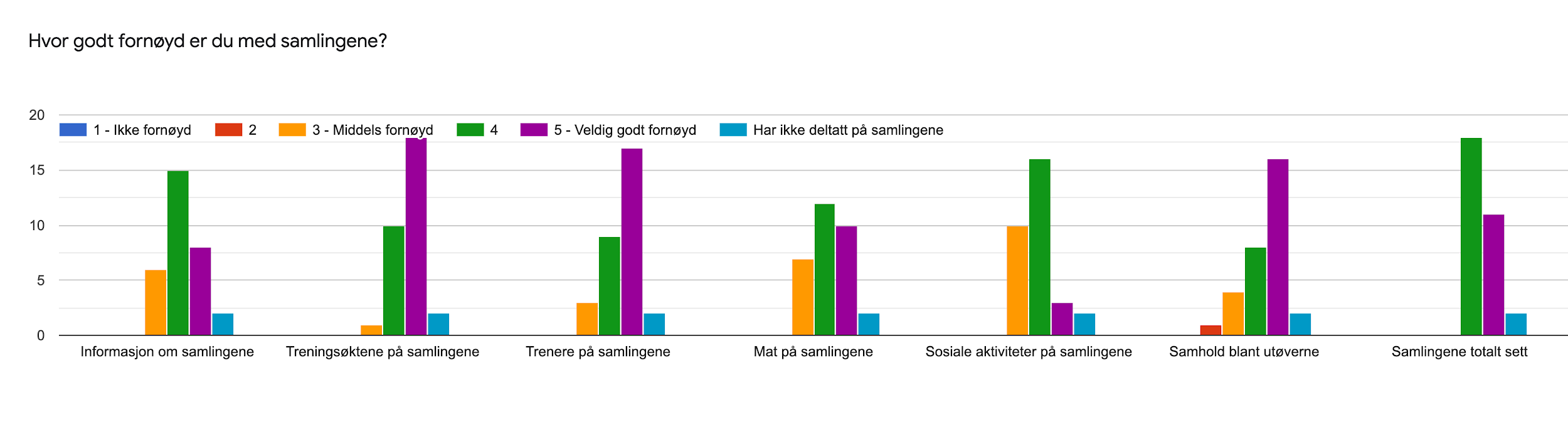 Kommentarer til hvor fornøyd de er med samlingene;NeiNeiKan ha mer sosiale aktiviteter utenfor treningsøktene.m, spesielt på samlingene om høsten slik at de nye juniorene føler seg mer velkommen.Bør være litt andre sosiale aktiviteter, og det kan være litt dårlig informasjon noen ganger.Ingen kommentarNæi Gode samlingerØnsker flere samlingerBraNeiLitt strammere oppleggVeldig fornøydBraSynes at samlingene på Savalen og Bruksvallarna var braFintNei.NeiNeiNeiTidligere og mer konkret informasjon om hva som skal foregå.Bra trening!Skulle gjerne sett at det var litt mer arrangerte sosiale aktiviteter, så det blir lettere å bli kjent med flere på tvers av alder. På samlingene blir det ofte slik at mange drar til hvert sitt rom/leilighet, og da blir det vanskelig å bli kjent med folk. Ellers er samlingene veldig bra og noe vi alltid gleder oss til. Veldig bra opplegg både før og underveis på alle samlingene Bra samlinger Ingen Ingen kommentarMer teknikktreningTidligere og mer konkret informasjon om hva som skal foregå.Syns samlingene er bra, syns g02 skal fortsette å være på ramundberget istedet for bruksForbedring: tidlig informasjon, sosiale aktiviteter, utnytting av trenere - de skal trene oss ikke seg selv.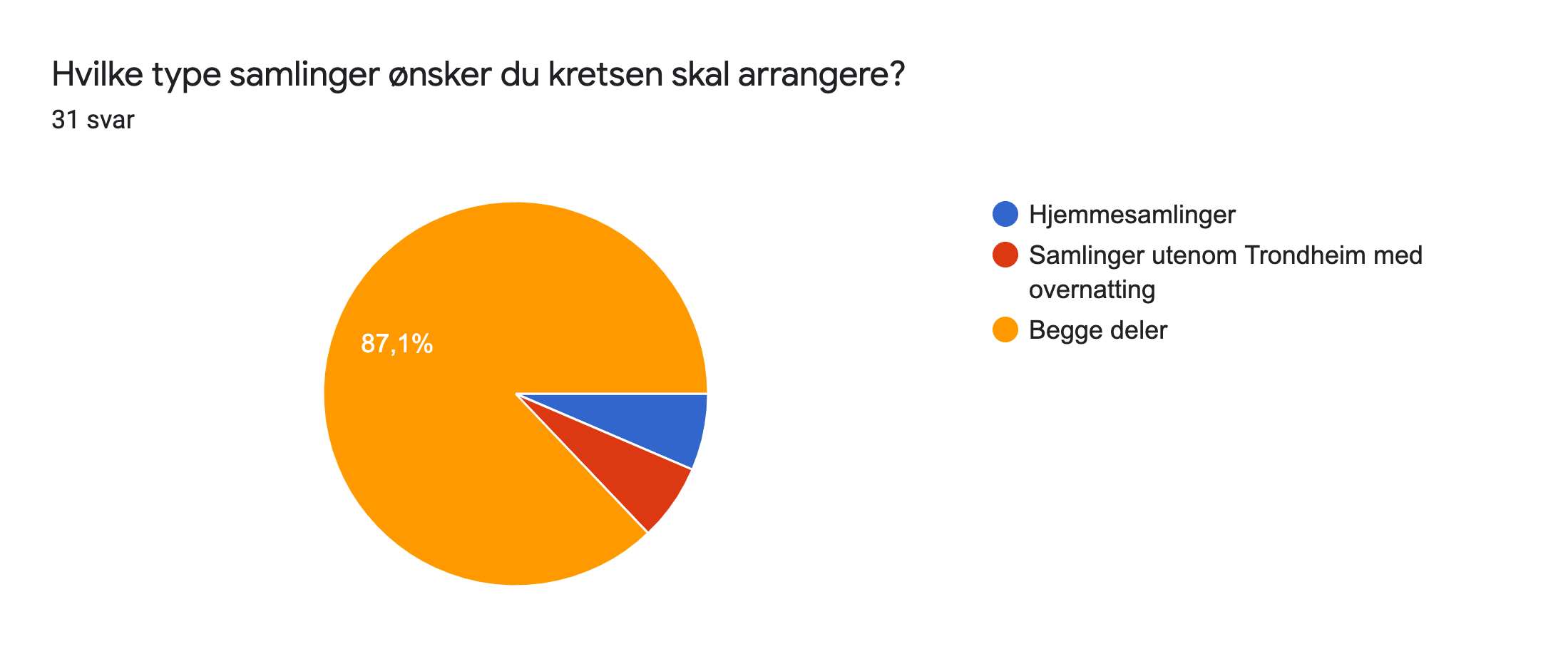 Kommentar til neste sesongs samlinger? Har du noen ønsker/forslag?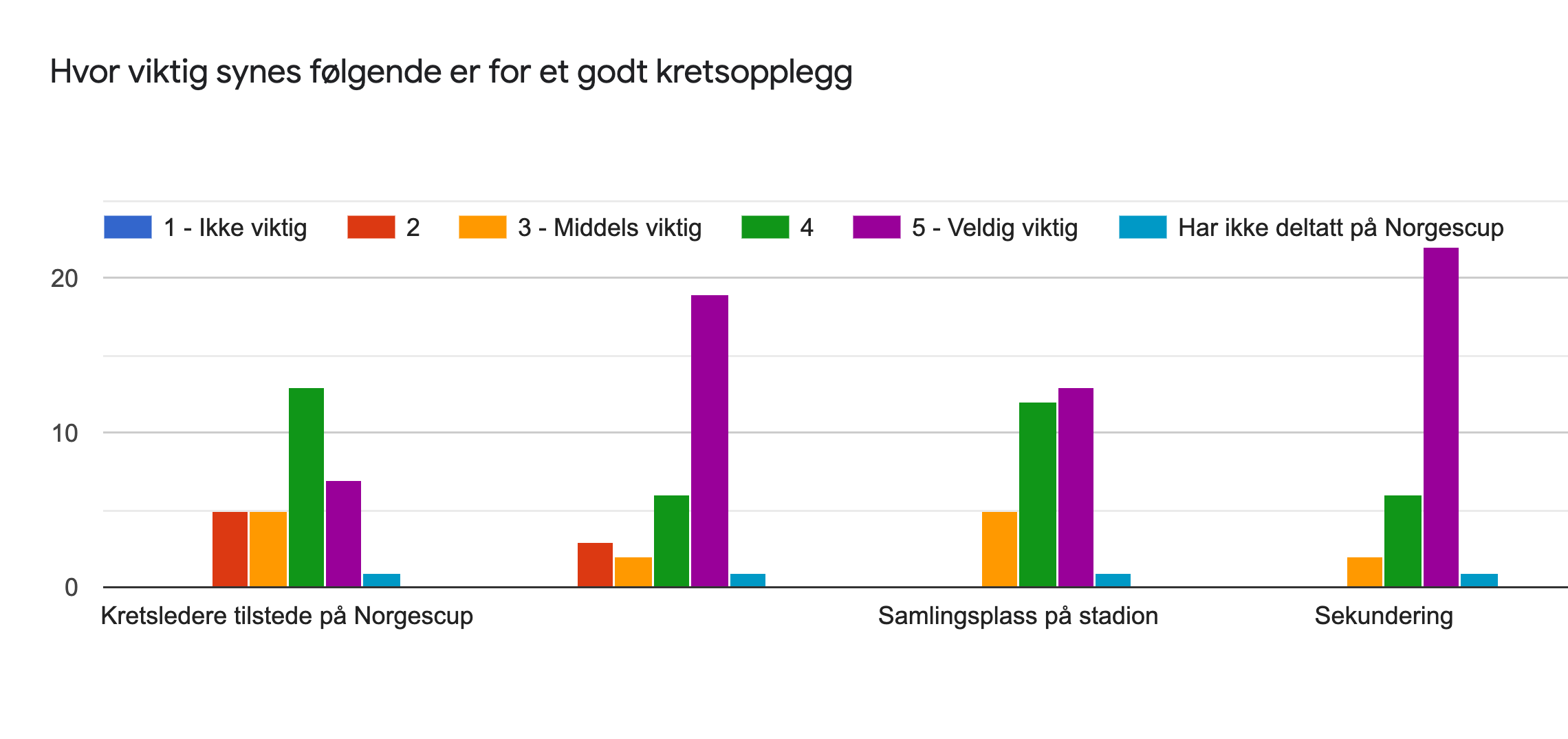 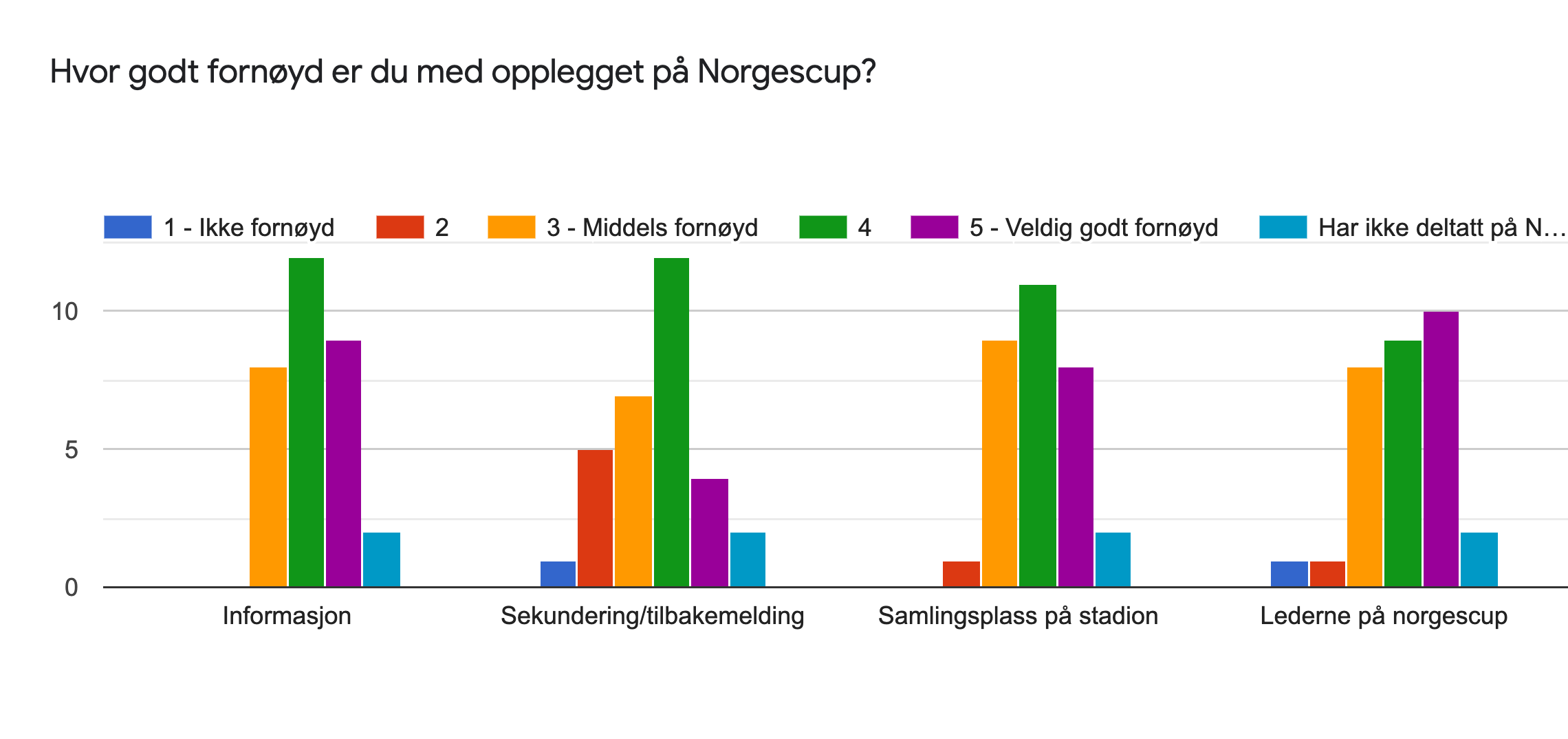 Kommentarer til opplegget på Norgescup?Viktig med filming fra NC-rennFå med skole trenerne til NC! Har et tett forhold til dette og får mye ut av å prate med de før og etter konkurransene. De kjenner oss godt. Må rope mye høyere og tydligere på sekundering. Skjønner at dette er vanskeligSynes det er bra med felles samlingsplass på stadionen, for det gjør hele helga mer sosial og artig. Kanskje litt vanskelig å få til, men felles boplasser for utøvere på tvers av klubber er også bra.Kan bli bedre. Ingen kommentarNæiBraIngen erfaringLitt bedre sekundering som er viktigstNeiHar ikke alltids fått sekunderinger når jeg virkelig trenger det. Bedre forhold mellom løpere og lederne er lurtFunker bra, men er ikke alltid sekunderingene er så gode..Mener det er viktig at skoletrenerne er tilstede, siden de har større relasjoner og kjenner utøverene BraNeiDet meste er braBra oppleggNeiNeiBra sekundering og bra med informasjon i forveien.Bra!Synes at opplegget på Norgescup fungerer veldig bra. For min del er det ikke så viktig med opplegg med kretsen siden jeg er en del av en større klubb, men skjønner de fra mindre klubber synes det er fint med et opplegg med kretsen. Veldig bra med felles plass på stadionLitt sen info iblant men alt i alt bra oppleggJeg synes at sekundering er svært viktig, spesielt hvis man ligger bra ann :)Ingen kommentarBedre sekunderingerBra sekundering og bra med informasjon i forveien.Syns det skal prioriteres mer at skoletrenerne er med på nc ettersom disse kjenner oss bedreSynes sekunderinga er dårlig og bør endres. Sånn som sekunderinga er i dag, hjelper det bare for de som kjemper i toppen. Starter man tidlig i klassen, er sekunderinga som er i dag helt ubrukelig. Å få tilbakemelding om at man er topp 10 når det er hundre stk bak som ikke har startet sier lite om hvordan man ligger an. Et bedre alternativ er å sekundere mot andre i kretsen, gjerne avtalt på forhånd hvem. Sekunderinga i dag er bare nyttig for et få antall av de som deltar.  Når det gjelder kretsledere så er det viktig at de er tilgjengelige og kan svare på spørsmål samt legge ut nyttig info i gruppa. Feks: når man kan gå gjennom løype eller at den ene svingen kan lugge fordi det er kjørt på nysnø. Å ta bilder av utøverne er ikke kretsleders ansvar. Synes NC i Holmenkollen var best på dette området.NeiNeiSynes det har vært bra de tidligere årene.Samlinger som varer over flere dager enn bare en helg. Flere samlinger. Ingen kommentarFlere samlinger så man har mange muligheter til å delta. Ikke så mange rulleski testrennNeiMer og overnattingssamlingerTreningen som er viktigstFint som det har værtJskwiebebevqftSom det har vært, gode samlinger med mye bra trening. .NeiNeiNei.NeiNeiFlere sammlingerFlere samlinger utenfor Trondheim. Eks Meråker?Samling på Sjusjøen eller SognefjelletFor min del synes jeg at det hadde vært supert om det ble arrangert enda flere hjemmesamlinger. Det trenger ikke være så kompliserte samlinger, men kjempefint om det var satt opp program og tidspunkt så de som vil kan møte opp og trene sammen. Synes det er trivelig å ha felles middag på hjemmesamlingene NeiTenker at samlingene utenfor Trondheim kan vær i regi av Heimdal Vgs som sist sesong. Ingen kommentarNoe annet enn bowlingFlere samlinger utenfor Trondheim. Eks Meråker?Mer konkurranse f.eks. rulleskirennAlternative bevegelsesformerSamlingene som har vært tidligere har vært bra, fortsett med det.